ПчеловодствоКлочкова, Н. Н. Кавказские пасеки / Н. Н. Клочкова // Пчеловодство. - 2015. - № 4. - С. 64-67.История развития пчеловодства на Кавказе.Биология пчелы и пчелиной семьиСнегур, П. П. Число крыловых зацепок у медоносной пчелы в условиях Камчатки / П. П. Снегур, Е. Г. Подкорытов // Пчеловодство. - 2015. - № 4. - С. 16-18. - 2 рис., табл.Определена сезонная изменчивость числа зацепок на заднем крыле у медоносной пчелы в условиях юго-востока Камчатки. Средний размер признака составил 21,38±0,06 зацепки при коэффициенте вариации 7,8%. В сезонной динамике в июне наблюдалось временное достоверное уменьшение признака при увеличении коэффициента вариации.Разведение и племенное делоИшемгулов, А. М. Башкирская пчела покоряет мир / А. М. Ишемгулов // Пчеловодство. - 2015. - № 5. - С. 6-8.Отмечены ценность башкирской породы пчел и ее роль для развития пчеловодства Российской Федерации, а также в странах ближнего и дальнего зарубежья.Волынцевич, Е. Ф. Формирование и использование семей-медовиков / Е. Ф. Волынцевич // Пчеловодство. - 2015. - № 4. - С. 41-43. Селицкий, А. Ускоренное размножение пчел / А. Селицкий // Пчеловодство. - 2015. - № 4. - С. 31-32.Чечера, М. Ф. Пчелы учат : [изоляция маток] / М. Ф. Чечера // Пчеловодство. - 2015. - № 4. - С. 32-34. Содержание пчелАхметгареев, М. Ш. Нашел рой по запаху / М. Ш. Ахметгареев // Пчеловодство. - 2015. - № 4. - С. 34-35.Гончаренко, В. М. Весеннее наращивание пчел / В. М. Гончаренко // Пчеловодство. - 2015. - № 4. - С. 29-31.Козлов, В. Е. Ожившая семья : [выставка пчел] / В. Е. Козлов // Пчеловодство. - 2015. - № 4. - С. 32. Криволап, А. Ф. Умывальник на пасеке / А. Ф. Криволап // Пчеловодство. - 2015. - № 4. - С. 38-40. Матвеев, А. Мини-кормушки для нуклеусов и отводков / А. Матвеев // Пчеловодство. - 2015. - № 4. - С. 36-38. Сафонов, А. В. Медовая продуктивность пчел в Забайкальском крае / А. В. Сафонов // Пчеловодство. - 2015. - № 4. - С. 14-15. - 2 рис., табл.Рассмотрены природные условия Забайкальского края, проанализированы факторы, определяющие медовую продуктивность пчелиных семей. Проведено сравнительное испытание местных пчел с пчелами породного типа «Приокский». Установлено, что пчелы породного типа «Приокский» в условиях Забайкалья имели более высокую медовую продуктивность и могут представлять интерес в качестве объекта интродукции в регион.Скворцов, А. И. Зимовка в павильонах / А. И. Скворцов, И. Н. Мадебейкин // Пчеловодство. - 2015. - № 4. - С. 12-13.Определена каловая нагрузка пчел при павильонном содержании в разных условиях зимовки.Чечера, М. Ф. Пчелы учат : [изоляция маток] / М. Ф. Чечера // Пчеловодство. - 2015. - № 4. - С. 32-34. Медоносная базаАлиев, Т. А. Дикорастущие эспарцеты - ценные медоносы / Т. А. Алиев, М. А. Абакарова // Пчеловодство. - 2015. - № 4. - С. 20-22. - 2 табл.Изложены материалы по эндемичным видам эспарцета. Впервые описаны зоны произрастания эндемиков, показана их медопродуктивность, посещаемость пчелами.Курманов, Р. Г. Особенности пыльцевого состава некоторых зарубежных медов / Р. Г. Курманов // Пчеловодство. - 2015. - № 4. - С. 54-57. - 2 рис. Продукты пчеловодстваФлавоноидные вещества прополиса / Е. А. Вахонина [и др.] // Пчеловодство. - 2015. - № 4. - С. 52-54. Болезни и вредители пчелГробов, О. Ф. Малый ульевой жук - опасный вредитель пчел! / О. Ф. Гробов, Р. Т. Клочко, А. В. Блинов // Пчеловодство. - 2015. - № 4. - С. 46-48.Чупахина, О. К. Гелевые фитопрепараты, предупреждающие инфекционные и паразитарные заболевания / О. К. Чупахина, Т. С. Беспалова // Пчеловодство. - 2015. - № 4. - С. 24-25.Составитель: Л.М. Бабанина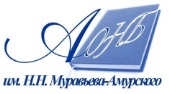 Государственное бюджетное учреждение культуры«Амурская областная научная библиотека имени Н.Н. Муравьева-Амурского